Ball of Fire in the sky by Jacob W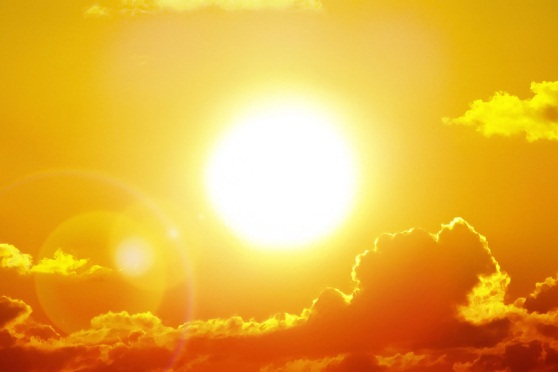 If you asked what the Sun isPeople would tell youIn their most cheerful voices:The sun is warm ballBeating down on your skin,The sun is a glow in the skyLighting a path through the darkness,The sun is the winter’s endingBreathing life back into earth,Let the comforting warmth of the sunWash over you,See it watching over youIn the sky above.